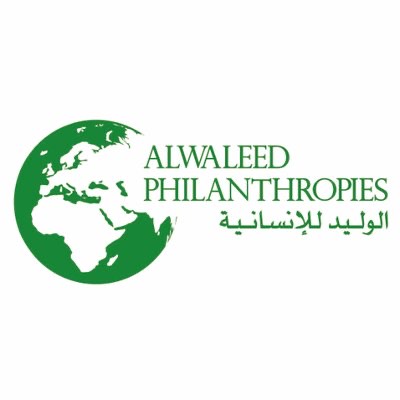 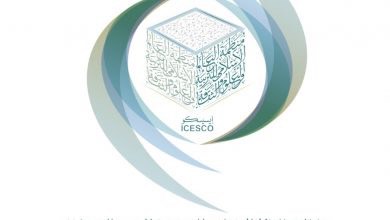 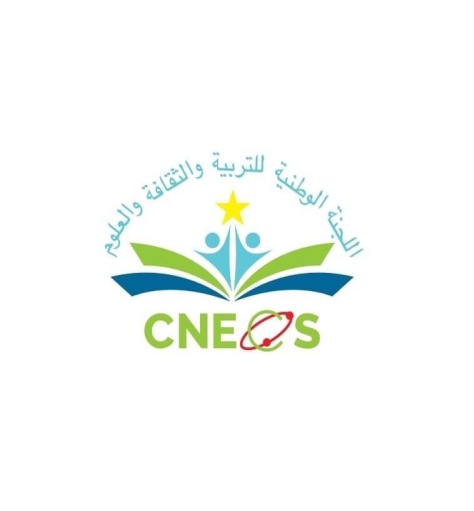 Appel à projetTable des matières Contexte du projetDans le cadre des efforts entrepris par la Mauritanie depuis le mois de Mars 2020 pour lutter contre la propagation de la pandémie Covid -19, L’ICESCO, en collaboration avec la Fondation Alwaleed Philanthropies, et la Commission Nationale pour l’Education, les Sciences et la Culture (CNECS Mauritanie) ont initié un projet pour participer aux efforts de l’Etat ayant trait à l’entrepreneuriat et l’innovation des jeunes et des femmes dans la lutte contre cette pandémie qui sera exécuté  en Mauritanie et sur neufs autres pays  africain à savoir :Niger, Sénégal, Burkina Faso, Tchad, Mali, Nigéria, Soudan, Maroc et Côte d'Ivoire.La stratégie générale du projet vise à munir les bénéficiaires de compétences élevées et à leur donner des méthodes et des outils qui les aident à mettre en œuvre les normes et conditions sanitaires adoptées par les pouvoirs publics, pour lutter contre la pandémie COVID-19. Le projet œuvrera également en faveur de la pérennité des résultats réalisés. Ce qui ouvrira aux bénéficiaires de bonnes opportunités pour s’approprier les capacités et savoir-faire nécessaires à la création de petites entreprises fondées sur des bases solides. Objet de l’appel à projetIl consiste à faire bénéficier deux entités issues du milieu rural et deux entités issues du milieu urbain constituées de jeunes et de femmes impliquées dans le domaine de production de produits hygiéniques (savon antiseptique, gel hydro-alcoolique,) et d’équipements de protection (masques),La sélection des projets se fera en trois phases : Présélection sur dossierVisite des projets présélectionnés Sélection finale. Les modalités de sélection sont décrites plus en détail dans la partie 4 du présent appel à projets. Consistance du projet :Le projet sera exécuté sur une période de 10 mois scindée en deux phases : Phase 1 :Fournir les intrants et les outils de productions aux entités de jeunes et de femmes retenues, pour une première production à distribuer gratuitement aux populations vulnérables ;Apporter une formation en assurance qualité et en entrepreneuriat.Phase 2 :Fournir les intrants et les outils de productions aux entités de jeunes et de femmes retenues pour une seconde production qui sera vendue à un prix abordable et dont les recettes serviront à financer la durabilité de l’activité. Critères de sélectionPopulation cible :Porteur de projet éligible : Coopératives ;Associations locales ;Groupements d’individus ;Jeunes et femmes âgés (es) de 18 à 60 ans Expérience :2 ans pour les coopératives ;5 ans pour les associations locales ;Savoir-faire affirmé pour groupements d’individus.Site d’interventionRural ;Urbain.Critères liés au projetNature de projet : La production de produits de prévention d’hygiène :(gel hydroalcolique ou savon ou masque ...) réalisée principalement durant la pandémie du COVID-19 ;Créativité, innovation et savoir-faire  : technologies utilisée et savoir-faire mobilisé ;Durée maximal du projet :10 mois ;Montant accordé : entre 1.000.000 et 1.500.000 MRO ;Contribution du porteur : en nature (équipement, local, matière première) ou en numéraire ;Nombre de projets : le porteur de projet ne peut soumettre qu’une proposition ;Impact social (femme, inclusion ...) ;Retombé économique (emplois maintenus et nouveaux emplois créés) ;Préservation de l’environnement.Conditions du financementCoût éligible : Equipements et intrants de production ;Modalité de financement : achat d’équipements et d’intrants de production par le bailleur et distribution direct aux porteurs de projets retenus.Présentation de la demande de financementLe formulaire de demande de financement ;Les pièces justificatives :Cas des coopératives :les statuts, dernier rapport annuel de l’assemblée générale et états financiers, PVs des dernières assemblées générales ;Cas des associations locales : les statuts, dernier rapport annuels de l’assemblée générale et états financiers, PVs des dernières assemblées générales, la liste des membres du bureau, liste des bénéficiaires potentiels ;Cas des groupements d’individus : copie de la CIN, engagement sur l’honneur pour enclencher la procédure de changement de statut de leurs entités, document légalisé précisant le représentant légal du groupement ;Numéraire (gage);Lieu de dépôt de la demande :Commission Nationale pour l’Education, la culture et les Sciences Siège Central de Nouakchott (Mauritanie) Ilot C/  Villa N° ZRC  0462 , BP :  5115Tel : 45254803 Site : www.cnecs.mrE-mail : cnecsrim@gmail.comLe délai du  dépôt de la demande :A partir du 23 Décembre 2020 jusqu’au 08  Janvier 2021  Obligations du porteur de projet retenu :Communication Apposition des logos sur l’ensemble des documents de communication et sur les produits (Masque, Gel hydroalcolique, savon) : (CNECS/Mauritanie; ICESCO et la fondation Alwaleed) ;Invitation et intervention orale d’un représentant du projet à la cérémonie officielle d’ouverture et de clôture. Suivi des sessions de formation et d’accompagnement dispensées par le projet.Communication de la décision de l’Unité National de Coordination et de Suivi du projet :La date de communication de la décision après la clôture de la procédure d’attribution est le ………Signature  de contrat:La signature de contrat entre l’Unité National de Coordination et de Suivi du projet  représentée par le Secrétaire Général de la commission Nationale de l’Education de la Culture et des Sciences et le porteur du projet sélectionné. L’objet PageIContexte du projet3IIAppel à projet  3IIIConsistance du projet  4IVCritères de sélection  41population cible 42sites d’intervention43Critères liés au projet 44Conditions de financement55Soumission des demandes de financement56Lieu de dépôt des demandes57Date limite du dépôt des demandes 58Obligation du porteur du projet59Communication de la décision de l’Unité National de Coordination  et de Suivi du projet 610Signature du contrat6